Коронавирустық  инфекцияның  таралуына жол бермеуге байланысты карантиндік шаралар жағдайында жаңа 2020-2021 оқу жылындағы оқытудың ерекшеліктері туралы ата-аналарды  хабардар ету мақсатында №6 Хромтау гимназиясында қашықтықтан «Жаңа оқу жылында  балаларды оқыту туралы» тақырыбы бойынша  20 тамыз күні жалпы  ата-аналар жиналысы болып өтті. Жалпы ата-аналар жиналысына 129  ата-ана қатысты Ата-аналар жиналысында төмендегі мәселелер талқыланды:Жаңа оқу жылындағы оқу форматтары. Оқытудың штаттық режимінде санитарлық талаптарды сақтау.Қашықтан оқыту: баланың іс-әрекеті және жұмыс орны.Қашықтан оқыту процесі жүргізілетін білім беру Интернет-платформасымен  танысу.Жаңа оқу жылында білім алушыларды бағалау жүйесі.Баланың оқу режимі және демалысы. Баланы өздігінен оқуға қалай ынталандыруға болады?Интернетті қауіпсіз пайдалану үшін ата-аналарға балаларына үйрететін ережелер.Интернеттегі балалардың жұмысын ата-ана бақылауы ережелерімен таныстыруАта-ана мен баланың қарым-қатынас психологиясы. Жиналыста оқу форматын таңдау, ата-аналарға санитарлық-эпидемиологиялық және мектепке баратын кезде қойылатын талаптар, 1-4 «кезекші сыныптардың» жұмыс істеу ережелері және т.б  күн тәртібінде қаралған мәселелер бойынша ата-аналарға толық ақпараттар, кеңестер берілді.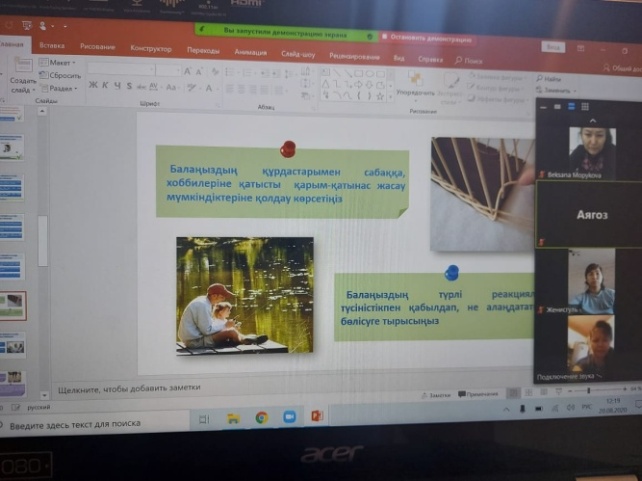 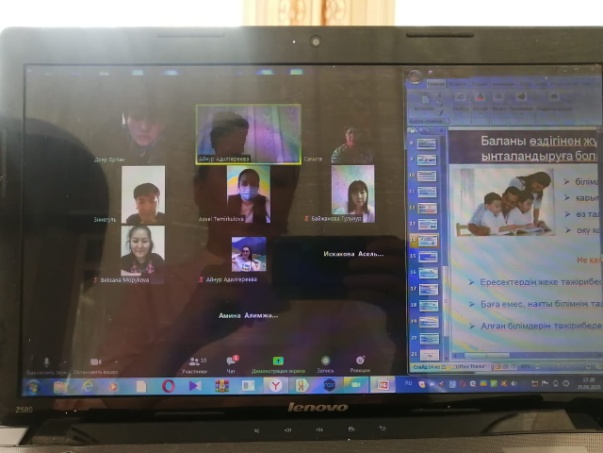 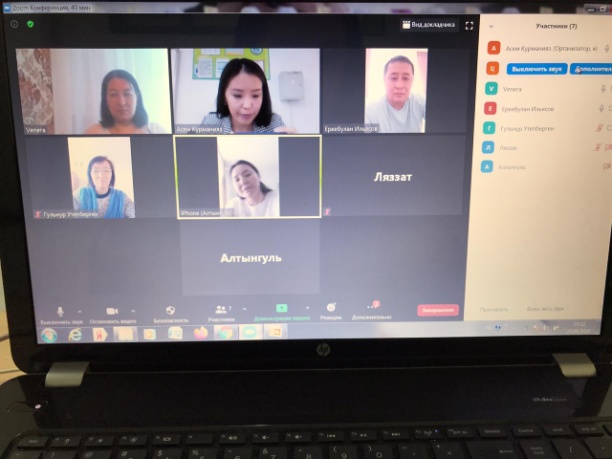 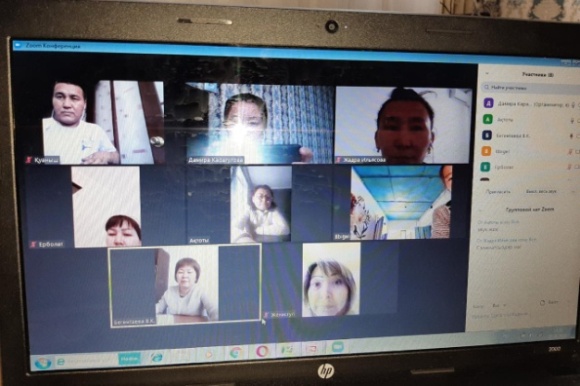 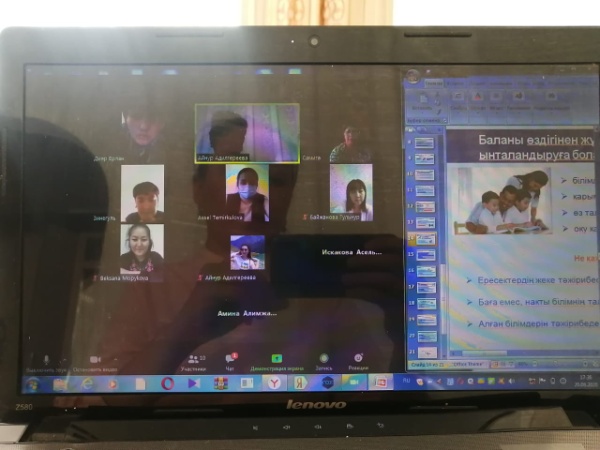 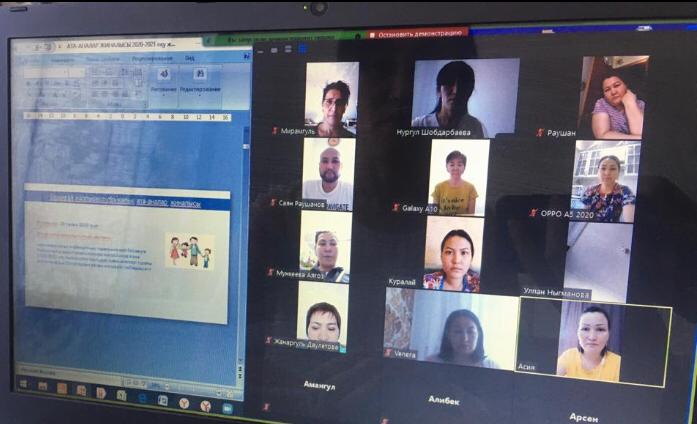 Орындаған: Жасаганбергенова Б